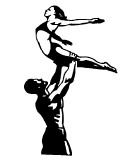  size............... and enclose the payment of £..............Cheques can be made payable to Sovereign Gymnastics Many Thanks, Sovereign Gymnastics Club*Some sizes may be out of stock so please allow 4-8  weeks for orders and delivery time.Girls Leotard Size ChartGirls Leotard Size ChartGirls Leotard Size ChartGirls Leotard Size ChartSizeChestWaistTorso2422-24''18-21''36-38''2623-26''19-22''38-42''2825-28''20-23''40-45''3027-30''21-24''34-47''3229-32''22-25''47-52''3431-24''24-27''52-56''3633-36''25-28''56-60''3835-38''26-29''58-62''4037-40''28-31''60-65''Boys Leotard Size ChartBoys Leotard Size ChartBoys Leotard Size ChartBoys Leotard Size ChartSizeChestWaistTorso2623-26''19-22''38-42''2825-28''20-23''40-45''3027-30''21-24''34-47''3229-32''22-25''47-52''3431-24''24-27''52-56''3633-36''25-28''56-60''3835-38''26-29''58-62''4037-40''28-31''60-65''4239-42''36-38''64-68''